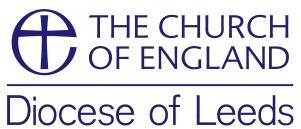                       FINANCE CHECKLIST		Date:Parish:Incumbent:                     ItemOK                 Notes                 Action1. Do you have an annual cycle of preparing and communicating a budget?2. Is there an annual cycle of thanking planned givers and inviting all to review their giving? (2009 General Synod report “Giving for life”)3. Do you plan for a regular stewardship initiative? (When was the last one?)4. Are you promoting legacies, providing legacy literature and have a legacy reserves policy?5. Do you have a Policy on Donations?When collecting for a charity/charities other than or as well as the Church, is this made clear through announcement, order of service, signage?6. How are you engaging with the carbon net zero goals?7. When and where is the offertory counted, and by whom? 8. When and by whom are cash and cheques banked?9. How often are cashbook / bank statement reconciliations undertaken? 10. Do you use internet banking for payments?If so, what procedures are in place to authorize payments?11. Have you considered investing in a debit /contactless card machine to allow collections by card payments?12. Are you signed up to the Parish Giving Scheme?13. Is the parish registered with the Charity Commission because income exceeds £100k pa?14. Are you up to date with Gift Aid / GASDS claims?15. What are the arrangements to storing your financial records?16. Is the church building and its contents insured at full replacement value?When was the last review of insurance cover?17. Do you have other churches who use your buildings?If so, what agreements are in place regarding insurance, safeguarding, finance etc?18. Licences (CCLI, Music reproduction etc) in place ?19. Are Parish Share payments up to date?20. Rate your parish’s overall financial health (Strong / good / ok / poor / non-viable)21. What help do you think you need, or can offer, in terms of finance?